§6307-A.  Naloxone hydrochloride administration instructionIn accordance with rules adopted by the department, a public school shall offer training to secondary students on how to administer naloxone hydrochloride, as defined in section 6307, subsection 1, paragraph C, in nasal spray form.  The rules adopted by the department under this section must provide that the training is an extracurricular instruction, that instruction is delivered by a qualified individual and that the standards for instruction are based on those of a nationally recognized program, organization or agency.  Rules adopted under this section are routine technical rules as defined in Title 5, chapter 375, subchapter 2‑A.  [PL 2023, c. 460, §1 (NEW).]SECTION HISTORYPL 2023, c. 460, §1 (NEW). The State of Maine claims a copyright in its codified statutes. If you intend to republish this material, we require that you include the following disclaimer in your publication:All copyrights and other rights to statutory text are reserved by the State of Maine. The text included in this publication reflects changes made through the First Regular and First Special Session of the 131st Maine Legislature and is current through November 1, 2023
                    . The text is subject to change without notice. It is a version that has not been officially certified by the Secretary of State. Refer to the Maine Revised Statutes Annotated and supplements for certified text.
                The Office of the Revisor of Statutes also requests that you send us one copy of any statutory publication you may produce. Our goal is not to restrict publishing activity, but to keep track of who is publishing what, to identify any needless duplication and to preserve the State's copyright rights.PLEASE NOTE: The Revisor's Office cannot perform research for or provide legal advice or interpretation of Maine law to the public. If you need legal assistance, please contact a qualified attorney.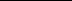 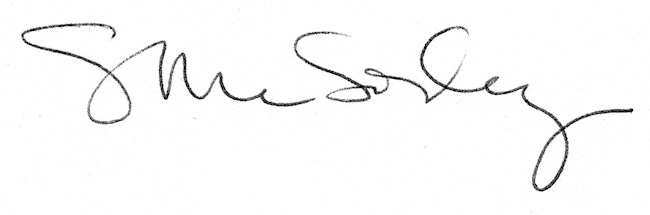 